Comuni di Casaloldo – Ceresara – Gazoldo degli Ippoliti– Piubega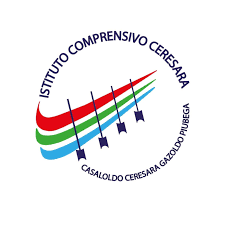 Via Roma 53 - 46040 CERESARA (MN) TEL. 0376/87030 - FAX 0376/879028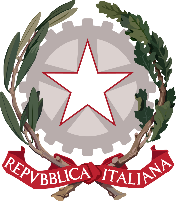 C.M. MNIC80200G - C.F. 90011520203 – Codice Univoco UFVBJGSito internet: www.icceresara.edu.it posta certificata: mnic80200g@pec.istruzione.itE-mail: mnic80200g@istruzione.it - segreteria@icceresara.edu.it    Scusate il disordine, siamo impegnati a imparare    ____________________________________________ALLA DIRIGENTE SCOLASTICAOggetto: AUTORIZZAZIONE VISITA DIDATTICA/VIAGGI DI ISTRUZIONEIl/La sottoscritta ________________________________________________________________genitore dell’alunno/a____________________________________________________________frequentante la classe____ sez___ della Scuola                                      Infanzia 	 Primaria 		  Secondaria di 1^ Grado di  Casaloldo          Ceresara                  Gazoldo D/I            Piubega                          AUTORIZZA				   NON AUTORIZZAil/la proprio/a figlia a partecipare al viaggio d’istruzione a: ______________________________il giorno:__________________Partenza dalla Scuola:	      Infanzia     Primaria  Secondaria di 1°Grado                                                           di   Casaloldo  Ceresara  Gazoldo D/I  Piubegaalle ore:_______e rientro alle ore:______presso:________________Scopo del viaggio:________________________________________________________________                              ________________________________________________________________                              ________________________________________________________________Mezzi di trasporto:____________________________Insegnanti accompagnatori:___________________________________________Costo del viaggio: €.________Acconto di €._______ da versare al Sig.__________entro il _____________Per informazioni rivolgersi a: ________________________Data:_______________  Firma: __________________